MembershipMt. San Antonio College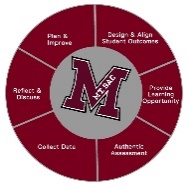 Outcomes CommitteeMinutesApril 18, 2023	2:00 pm -3:30pm – ZoomXKelly Coreas, Co-ChairProfessor, Respiratory TherapyXChris Jackson, Co-ChairProfessor, KinesiologyChris Jackson, Co-ChairProfessor, KinesiologyxTammy Knott-Silva, Co-ChairAssociate Dean, KinesiologyTammy Knott-Silva, Co-ChairAssociate Dean, KinesiologyXAnnel Medina TagaraoEducational Research Assessment AnalystXFawaz Al-MaloodAssociate Dean, BusinessXAida Cuenza-UvasDirector, AANAPISIAida Cuenza-UvasDirector, AANAPISIXJared BurtonProfessor, Library ScienceJared BurtonProfessor, Library ScienceChristina CammayoProfessor, Nutrition & FoodXLandry ChaplotProfessor, Adult Basic EducationXMary Ann Gomez-AngelProfessor, Adult Basic EducationMary Ann Gomez-AngelProfessor, Adult Basic EducationXJason HaywardProfessor, Counseling ServicesJason HaywardProfessor, Counseling ServicesVacantAssociated StudentsVacantAt-Large FacultyVacantAt-Large FacultyVacantAt-Large FacultyVacantAt-Large FacultyVacantAt-Large FacultyVacantAt-Large FacultyXAmy Nakamura – GuestProfessor, DanceTopicTopicUpdates/DiscussionUpdates/DiscussionUpdates/DiscussionUpdates/DiscussionOutcome/ActionOutcome/ActionOutcome/ActionWelcome Welcome Review of agendaReview of agendaReviewedReviewedReviewedReviewedApprovedApprovedApprovedReview of April 4 minutesReview of April 4 minutesReviewedReviewedReviewedReviewedApprovedApprovedApprovedILO updateILO updateMt. SAC Mission, Vision, Core Values and GoalsACCJC ILO ReferenceCurrent ILOs were reviewed considering the recent change in the college’s mission statementMt. SAC Mission, Vision, Core Values and GoalsACCJC ILO ReferenceCurrent ILOs were reviewed considering the recent change in the college’s mission statementMt. SAC Mission, Vision, Core Values and GoalsACCJC ILO ReferenceCurrent ILOs were reviewed considering the recent change in the college’s mission statementMt. SAC Mission, Vision, Core Values and GoalsACCJC ILO ReferenceCurrent ILOs were reviewed considering the recent change in the college’s mission statementThe Outcomes Committee decided that the college’s ILOs continue to be well aligned with the updated mission statement and should remain the same.The Outcomes Committee agrees that DEISA focused sample activities should be added to each ILO and members shared some examples.  We will work on this at our next meeting.The Outcomes Committee decided that the college’s ILOs continue to be well aligned with the updated mission statement and should remain the same.The Outcomes Committee agrees that DEISA focused sample activities should be added to each ILO and members shared some examples.  We will work on this at our next meeting.The Outcomes Committee decided that the college’s ILOs continue to be well aligned with the updated mission statement and should remain the same.The Outcomes Committee agrees that DEISA focused sample activities should be added to each ILO and members shared some examples.  We will work on this at our next meeting.Qualitative review processQualitative review processThe current qualitative review process was reviewed.The committee was asked to think creatively to determine a better way to complete this process. Continued discussion revealed additional themes:Action: an emphasis on the action that is taken as a result of assessment findings needs to be emphasizedResources: faculty need more resources (including examples) that will help them to take action after completing assessments and qualitatively review outcomes within their own departmentThe current qualitative review process was reviewed.The committee was asked to think creatively to determine a better way to complete this process. Continued discussion revealed additional themes:Action: an emphasis on the action that is taken as a result of assessment findings needs to be emphasizedResources: faculty need more resources (including examples) that will help them to take action after completing assessments and qualitatively review outcomes within their own departmentThe current qualitative review process was reviewed.The committee was asked to think creatively to determine a better way to complete this process. Continued discussion revealed additional themes:Action: an emphasis on the action that is taken as a result of assessment findings needs to be emphasizedResources: faculty need more resources (including examples) that will help them to take action after completing assessments and qualitatively review outcomes within their own departmentThe current qualitative review process was reviewed.The committee was asked to think creatively to determine a better way to complete this process. Continued discussion revealed additional themes:Action: an emphasis on the action that is taken as a result of assessment findings needs to be emphasizedResources: faculty need more resources (including examples) that will help them to take action after completing assessments and qualitatively review outcomes within their own departmentThe timing of the Qualitative Review process will be changed to target courses that are due for curriculum review in the next academic year.  Completed assessments will be reviewed and feedback will be shared with the department.  Assistance will be provided as needed.Assistance will be offered to departments that have not completed assessments.Themes that were identified during this discussion will continue to be discussedThe timing of the Qualitative Review process will be changed to target courses that are due for curriculum review in the next academic year.  Completed assessments will be reviewed and feedback will be shared with the department.  Assistance will be provided as needed.Assistance will be offered to departments that have not completed assessments.Themes that were identified during this discussion will continue to be discussedThe timing of the Qualitative Review process will be changed to target courses that are due for curriculum review in the next academic year.  Completed assessments will be reviewed and feedback will be shared with the department.  Assistance will be provided as needed.Assistance will be offered to departments that have not completed assessments.Themes that were identified during this discussion will continue to be discussedBook Discussion – Kelly/ ChrisBook Discussion – Kelly/ ChrisAssessment Clear and Simple Chapter 3Assessment Clear and Simple Chapter 3Assessment Clear and Simple Chapter 3Assessment Clear and Simple Chapter 3The committee discussed Chapter 3Possible POD course on Departmental Assessment SystemThe committee discussed Chapter 3Possible POD course on Departmental Assessment SystemThe committee discussed Chapter 3Possible POD course on Departmental Assessment SystemCanvas/ Nuventive Integration - ChrisCanvas/ Nuventive Integration - ChrisWork on this project continuesWork on this project continuesWork on this project continuesWork on this project continuesAssistant Outcomes Coordinator positionAssistant Outcomes Coordinator positionAssistant Outcomes Coordinator is open, please see All Faculty announcement from 3/29 for more information.Assistant Outcomes Coordinator is open, please see All Faculty announcement from 3/29 for more information.Assistant Outcomes Coordinator is open, please see All Faculty announcement from 3/29 for more information.Assistant Outcomes Coordinator is open, please see All Faculty announcement from 3/29 for more information.Contact Roger Willis if you are interestedContact Roger Willis if you are interestedContact Roger Willis if you are interestedThank You and HomeworkThank You and HomeworkRead Assessment Clear and Simple Chapter 4Think about possible sample activities for ILOsRead Assessment Clear and Simple Chapter 4Think about possible sample activities for ILOsRead Assessment Clear and Simple Chapter 4Think about possible sample activities for ILOsRead Assessment Clear and Simple Chapter 4Think about possible sample activities for ILOsWe will continue to discuss the book at our next meetingWe will continue to discuss ILO sample assignments at our next meetingWe will continue to discuss the book at our next meetingWe will continue to discuss ILO sample assignments at our next meetingWe will continue to discuss the book at our next meetingWe will continue to discuss ILO sample assignments at our next meetingParking Lot/Upcoming Topics:Nuventive ImproveWebsiteIEPI PRT TeamResources & TrainingParking Lot/Upcoming Topics:Nuventive ImproveWebsiteIEPI PRT TeamResources & TrainingFuture Meetings:May 2May 16Future Meetings:May 2May 16Future Meetings:May 2May 16Future Meetings:May 2May 16Important Dates:IEPI PRT Team Visit – April 27Important Dates:IEPI PRT Team Visit – April 27Important Dates:IEPI PRT Team Visit – April 27Standing Information:Outcomes WebsiteOutcomes Email Outcomes Help RequestZoom Office HoursMondays 11:00 am – 12:00 pmTuesdays 9:00 am – 10:00 am Standing Information:Outcomes WebsiteOutcomes Email Outcomes Help RequestZoom Office HoursMondays 11:00 am – 12:00 pmTuesdays 9:00 am – 10:00 am Standing Information:Outcomes WebsiteOutcomes Email Outcomes Help RequestZoom Office HoursMondays 11:00 am – 12:00 pmTuesdays 9:00 am – 10:00 am Standing Information:Outcomes WebsiteOutcomes Email Outcomes Help RequestZoom Office HoursMondays 11:00 am – 12:00 pmTuesdays 9:00 am – 10:00 am Standing Information:Outcomes WebsiteOutcomes Email Outcomes Help RequestZoom Office HoursMondays 11:00 am – 12:00 pmTuesdays 9:00 am – 10:00 am Standing Information:Outcomes WebsiteOutcomes Email Outcomes Help RequestZoom Office HoursMondays 11:00 am – 12:00 pmTuesdays 9:00 am – 10:00 am Standing Information:Outcomes WebsiteOutcomes Email Outcomes Help RequestZoom Office HoursMondays 11:00 am – 12:00 pmTuesdays 9:00 am – 10:00 am Standing Information:Outcomes WebsiteOutcomes Email Outcomes Help RequestZoom Office HoursMondays 11:00 am – 12:00 pmTuesdays 9:00 am – 10:00 am Standing Information:Outcomes WebsiteOutcomes Email Outcomes Help RequestZoom Office HoursMondays 11:00 am – 12:00 pmTuesdays 9:00 am – 10:00 am 